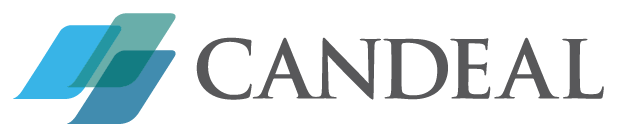 Position:Head of Benchmark Services   Location:  TorontoJob PurposeCanDeal DNA is forming a new legal entity named CanDeal Benchmark Services to administer the new Term CORRA benchmark.  Term CORRA will become critical to the Canadian financial industry, serving as the reference interest rate for Canadian dollar floating rate financial instruments and commercial loans.  In this role as Head of Benchmark Services, you will head up the CanDeal Benchmark Services legal entity.  You will report to President of CanDeal DNA.You will work with teams from CanDeal DNA, and CanDeal Shared Services, and you will manage the relationships with external stakeholders from the TMX and regulatory bodies.  Primary Duties The Head of Benchmark Services performs a wide range of duties including the following:Ensuring the Benchmark Services adhere to the applicable IOSCO Benchmark Pricing Principles for Term CORRA and other information products that may require similar governance. Oversee and ensure all relevant stakeholders are in compliance with the governance framework for Term CORRA and other potential products.Establish working relationships with legal, compliance, finance, HR, technology, product teams at CanDeal. Engage with TMX and MX to collaborate on industry feedback, governance, reporting and other oversight requirements.Work with Financial Institutions on the dealer and lending sides of the business to understand the landscape and use cases.Ensure all policies, procedures, reporting are operationalized and adhered to and validated. Maintain an official book of records for all relevant and required activities, changes/updates, complaints, price challenges, financial reporting, compliance, filings, audits and other materials. Coordinate industry Oversight Committee meetings on the Term CORRA benchmark governance and ensure all Minutes are thorough, filed and published.Ensure the website presence has all required information and documentation as required by the regulators.Solicit feedback on the methodologies and articulate recommendations and decisions for any changes to the Oversight Committee and regulatory bodies. Knowledge, Skills & Abilities Experience working with, and/or sufficient knowledge of, securities regulators (OSC and/or AMF) related to capital markets instruments, policies, reporting, notices. A background in legal, compliance, regulatory and/or benchmark related businesses.Understanding of IOSCO Benchmark Principles relating to benchmark pricing and governance is an asset.Experience implementing policies and procedures to rigorously manage conflicts of interest, confidentiality, compliance, and governance.  Adeptness and experience coordinating and chairing multi-stakeholder industry committees. Awareness and/or understanding of OTC pricing methodologies is an assetExperience in legal or regulatory environments preferred but not essentialKey Qualities for Success Fastidious approach to ensuring all accountabilities by stakeholders are undertaken and performed to a high standard of diligence. Ability to quickly establish multi-stakeholder relationships with a positive demeanor while also demonstrating authority.Resourceful, self-driven, team player.Highly attentive to detail and committed to quality. Interested in being a part of CanDeal? We look forward to your application!   If you are interested in this opportunity, please send your resume to:  peopleandculture@candeal.com Please inform us if you require any accommodations during the hiring process.  Please note that only those candidates selected for an interview will be contacted.  